      ОУ „СВ. ПАИСИЙ ХИЛЕНДАРСКИ“ – ГР. ЕЛХОВО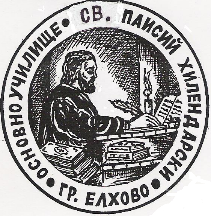      8700, Елхово, ул. „Ас. Златаров“ № 15, тел: 0478 / 88071, 88072, е-mail: phscl_еl@abv.bg ДО ДИРЕКТОРА НА ОУ „СВ. ПАИСИЙ ХИЛЕНДАРСКИ”ГР. ЕЛХОВОЗАЯВЛЕНИЕот ………………………………………………………………………………../име, презиме, фамилия на родителя/…………………………………………………………………………………………………./точен адрес/ГОСПОЖО ДИРЕКТОР,Желая синът (дъщеря) ми………………………………………………………………………………………………….../име, презиме, фамилия на ученика/да бъде записан в целодневна организация на обучение в първи клас за учебната 2022/2023 година.……………2022 г.				С уважение: ………………гр. Елхово